АДМИНИСТРАЦИЯ КАРТАЛИНСКОГО МУНИЦИПАЛЬНОГО РАЙОНАПОСТАНОВЛЕНИЕот 18.06.2021 г № 614В целях оценки эффективности использования имущества, находящегося в муниципальной собственности, в том числе закрепленного за муниципальными учреждениями, муниципальными унитарными предприятиями Карталинского муниципального района и Карталинского городского поселения,администрация Карталинского муниципального района ПОСТАНОВЛЯЕТ:                                     1. Утвердить прилагаемую Методику оценки эффективности использования имущества, находящегося в собственности Карталинского муниципального района и Карталинского городского поселения, в том числе закрепленного за предприятиями и учреждениями (далее именуется - Методика).2. Муниципальным учреждениям и муниципальным унитарным предприятиям Карталинского муниципального района и Карталинского городского поселения ежегодно, не позднее 01 марта года, следующего за отчетным, осуществлять оценку эффективности использования объектов недвижимого имущества, находящегося в собственности Карталинского муниципального района и Карталинского городского поселения и закрепленного за ними на праве хозяйственного ведения или оперативного управления, в соответствии с утвержденной настоящим постановлением Методикой.3. Рекомендовать администрациям сельских поселений Карталинского муниципального района утвердить порядок оценки эффективности использования муниципального имущества в соответствии с прилагаемой Методикой.4. Начальникам Управления по делам культуры и спорта Карталинского муниципального района Михайловой Т.С., Управления образования Карталинского муниципального района Крысовой Т.С., Управления социальной защиты населения Карталинского муниципального района Челябинской области Копыловой Е.В. довести настоящее постановление до подведомственных учреждений.5. Опубликовать настоящее постановление на официальном сайте администрации Карталинского муниципального района.6. Организацию исполнения настоящего распоряжения возложить на начальника Управления по имущественной и  земельной политике Карталинского муниципального района Селезневу Е.С.7. Контроль за исполнением настоящего постановления возложить на заместителя главы по муниципальному имуществу, земельным и правовым вопросам Максимовскую Н.А.Глава Карталинскогомуниципального района                                                                       А.Г. ВдовинУТВЕРЖДЕНА
постановлением администрации Карталинского муниципального районаот 18.06.2021 года № 614Методика оценки эффективности использования имущества, находящегося в собственности Карталинского  муниципального района и Карталинского городского поселения, в том числе закрепленного за предприятиями, учреждениями І. Общие положения1. Настоящая Методика оценки эффективности использования имущества, находящегося в собственности Карталинского  муниципального района и Карталинского городского поселения, в том числе закрепленного за предприятиями, учреждениями (далее именуется – Методика) определяет порядок осуществления оценки эффективности использования имущества, находящегося в собственности муниципального образования Карталинский муниципальный район и Карталинского городского поселения, в том чиcлe закрепленного за предприятиями, учреждениями (далее именуется - имущество) в отношении:1) зданий, помещений, за исключением объектов религиозного назначения, культурного наследия, гражданской обороны, теплоснабжения, водоснабжения, водоотведения, жилых помещений;2) земельных участков, за исключением:- предназначенных для ведения личного подсобного хозяйства, огородничества, садоводства, индивидуального жилищного строительства, размещения автомобильных дорог;-   земельных участков общего пользования или расположенных в границах земель общего пользования;- земельных участков казны с расположенными на них зданиями, сооружениями;- земельных участков казны, предоставленных во владение (пользование) третьих лиц.2. Под эффективным использованием имущества понимается использование имущества по назначению и в соответствии с предметом, целями и видами деятельности муниципального образования Карталинский муниципальный район и Карталинского городского поселения определенными уставами, отсутствие факторов использования имущества третьими лицами без правовых оснований, отсутствие факторов неиспользования имущества, положительная динамика доходов, полученных от использования имущества.3. Оценка эффективности использования имущества осуществляется в целях повышения эффективности управления и распоряжения муниципальным имуществом, увеличения доходов от его использования и оптимизации механизмов управления таким имуществом.II. Анализ эффективности использования    имущества, закрепленного за    предприятиями, учреждениями4. Для анализа эффективности использования имущества, закрепленного за учреждениями, используются четыре ключевых показателя:1) использование здания, помещения (приложение 1 к настоящей Методике), максимальное значение показателя - 100 баллов;2) факторы коммерческого использования здания,  помещения — только в отношении объектов, предоставленных в аренду (приложение 2 к настоящей Методике), максимальное значение показателя -100 баллов;3) загруженность здания, помещения (приложение 3 к настоящей Методике), максимальное значение показателя - 100 баллов;4) использование земельного участка (приложение  4 к настоящей Методике), максимальное значение показателя - 100 баллов.5. Муниципальные унитарные предприятия, муниципальные учреждения Карталинского муниципального района и Карталинского городского поселения ежегодно не позднее 01 апреля года, следующего за отчетным, формируют и направляют в Управление по имущественной и земельной политике Карталинского муниципального района сведения по формам согласно приложениям 1-5 к настоящей Методике по состоянию на 01 января года следующего за отчетным. Также муниципальные унитарные предприятия, муниципальные учреждения направляют предложения по вовлечению выявленного неиспользуемого недвижимого имущества в хозяйственный оборот, повышению эффективности использования недвижимого имущества.6. Сведения, указанные в приложениях 1-4 к настоящей Методике, предоставляются в отношении каждого объекта недвижимости, закрепленного за муниципальным предприятием, учреждением, по состоянию на 01 января года, следующего за отчетным. 7. Сведения, указанные в приложении 5 к настоящей Методике, предоставляются в отношении всей совокупности имущества, закрепленного за муниципальным учреждением, по состоянию на 01 января года, следующего за отчетным.8. Руководители муниципальных учреждений и предприятий несут персональную ответственность за достоверность представленной информации.9. Управление по имущественной и земельной политике Карталинского муниципального района ежегодно до 01 мая года, следующего за отчетным, осуществляет:1) сбор и анализ представленных муниципальными учреждениями, муниципальными предприятиями сведений;2) определение показателей целевого использования объектов недвижимого имущества, показателей эффективности использования имущества муниципальными учреждениями в порядке, предусмотренном пунктом 4  главы II настоящей Методики;3) заполнение сведений (приложение 6, 7 к настоящей Методике);4) направление отчета по использованию муниципального имущества на рассмотрение рабочей группы по  вопросам оказания имущественной поддержки субъектам малого и среднего предпринимательства Карталинского муниципального района.III. Анализ эффективности использования имущества казны10.  Для	анализа	эффективности	использования	имущества	казны используются три ключевых показателя:1) использование здания, помещения (приложение 1 к настоящей Методике), максимальное значение показателя - 100 баллов;2) факторы коммерческого использования здания, помещения - только в отношении объектов, предоставленных в аренду (приложение 2 к настоящей Методике), максимальное значение показателя -100 баллов;3) загруженность здания, помещения (приложение 3 к настоящей Методике), максимальное значение показателя - 50 баллов;4) использование земельного участка (приложение 4 к настоящей Методике), максимальное значение показателя - 100 баллов.IV. Оценка эффективности         использования имущества11. Рабочая группа по вопросам оказания имущественной поддержки субъектам малого и среднего предпринимательства Карталинского муниципального района рассматривает материалы, представленные Управлением по имущественной и земельной политике Карталинского муниципального района и осуществляет:1) анализ и выработку предложений о возможных направлениях использования имущества, в том числе о включении выявленного неэффективно используемого имущества в перечни имущества и направление предложений правообладателям имущества;2) формирование доклада главе Карталинского муниципального района о результатах оценки эффективности использования имущества, находящегося в собственности Карталинского муниципального района и Карталинского городского поселения и принятых решениях, направленных на повышение эффективности использования такого имущества.Показатель «Использование здания, помещения»*площадь помещений общего пользования: коридоров, холлов, рекреаций, фойе, тамбуров, переходов, лестничных клеток, лифтовых шахт, внутренних открытых лестниц, помещений, предназначенных для размещения инженерного оборудования и инженерных сетей, включается в общий  расчет как используемая площадь.Объект (часть объекта) имущества признается неэффективно используемым при следующих значениях: 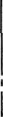 80 баллов и менее — в случае, если площадь объекта, до 200 кв. м;85 баллов и менee — в случае, если  площадь объекта  более или равна 200 кв. м, но менее 500 кв. м; 90 баллов и менее — в случае, если  площадь объекта более или равна 500 кв. м.Показатель «Факторы коммерческого использования здания, помещения1. В случае, если арендатором является самозанятый гражданин, субъект малого и среднего предпринимательства:	2. В случае, если арендатором является физическое или юридическое лицо, не являющееся самозанятым гражданином, субъектом малого и среднего предпринимательства: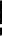 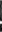 Объект (или часть объекта) имущества признается неэффективно используемым при следующих значениях: 50 баллов и менее.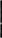 Показатель « Загруженность здания, помещения»Объект (или часть объекта) имущества  признается неэффективно используемым при следующих значениях: 70 баллов и менее.Показатель «Использование земельного участка»1. В случае, если земельный участок закреплен за предприятием, учреждением:*площадь земельного участка:- на котором расположены  здания, сооружения, объекты незавершенного строительства, а также площадь, необходимая для их эксплуатации;- необходимая для осуществления основной (уставной) деятельности.2. В случае, если земельный участок находится в казне:*площадь земельного участка:- необходимая для осуществления деятельности органов местного самоуправления;- зарезервированная  для муниципальных нужд  или переданная в аренду.Земельный участок признается неэффективно используемым при следующих значениях: 50 баллов.Сводный   отчет  по  оценке  эффективности  использования   имущества муниципального образования Карталинский муниципальный район/ Карталинское городское поселение в	____годуВ случае, если значение одного или нескольких показателей соответствует значениям, при которых объект признается неэффективно используемым, указывается - «неэффективно используется», в остальных случаях указывается —«эффективно используете»Сведения об объекте имущества, находящемся в казне Карталинскогомуниципального района/Карталинского городского поселенияили закрепленном на праве хозяйственного ведения или оперативного управления за муниципальными предприятиями и учреждениями Карталинского муниципального района, Карталинского городского поселенияДанные, отраженные в форме, подтверждаем:Руководитель организации (балансодержателя объекта):______________________ ___________________ /______________________/     (должность)                             (подпись)                                (Ф.И.О.) Главный бухгалтер организации (балансодержателя объекта):______________________ ___________________ /______________________/      (должность)                              (подпись)                                  (Ф.И.О.)Сведения о земельном участке,   находящемся в казне Карталинского муниципального района/Карталинского городского поселения или закрепленным на праве постоянного бессрочного пользования за муниципальными предприятиями и учреждениями Карталинского муниципального района по состоянию на « 	» 	20 	годаДанные, отраженные в форме, подтверждаем: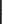 ______________________________________/________________/____должность_______подпись_______ФИО____________      2 Указываются сведения в свободной форме (особенности его расположения и взаиморасположения по отношению к иным объектам, наличие подъездных путей и иное)Об  утверждении  Методики оценки эффективности использования имущества, находящегося в собственности Карталинского муниципального района и Карталинского городского поселения, в том числе, закрепленного за предприятиями и учреждениямиПРИЛОЖЕНИЕ 1к Методике оценки эффективности использования имущества, находящегося в собственности Карталинского  муниципального района и Карталинского городского поселения, в том числе закрепленного за предприятиями, учреждениямиИспользование здания, помещенияИспользование здания, помещенияЗначение показателя (количество баллов)Площадь* объекта, используемая дляосуществления уставной деятельности предприятия (учреждения) и (или)деятельности органов местного самоуправления Карталинского муниципального района , Карталинского городского поселения и (или) переданная в пользование третьим лицам по договорам аренды, безвозмездного пользования95 -100%100Площадь* объекта, используемая дляосуществления уставной деятельности предприятия (учреждения) и (или)деятельности органов местного самоуправления Карталинского муниципального района , Карталинского городского поселения и (или) переданная в пользование третьим лицам по договорам аренды, безвозмездного пользования83-94%90Площадь* объекта, используемая дляосуществления уставной деятельности предприятия (учреждения) и (или)деятельности органов местного самоуправления Карталинского муниципального района , Карталинского городского поселения и (или) переданная в пользование третьим лицам по договорам аренды, безвозмездного пользования80-84%85Площадь* объекта, используемая дляосуществления уставной деятельности предприятия (учреждения) и (или)деятельности органов местного самоуправления Карталинского муниципального района , Карталинского городского поселения и (или) переданная в пользование третьим лицам по договорам аренды, безвозмездного пользования75 -79%80Площадь* объекта, используемая дляосуществления уставной деятельности предприятия (учреждения) и (или)деятельности органов местного самоуправления Карталинского муниципального района , Карталинского городского поселения и (или) переданная в пользование третьим лицам по договорам аренды, безвозмездного пользованияДо 75% площади объекта50Площадь* объекта, используемая дляосуществления уставной деятельности предприятия (учреждения) и (или)деятельности органов местного самоуправления Карталинского муниципального района , Карталинского городского поселения и (или) переданная в пользование третьим лицам по договорам аренды, безвозмездного пользованияобъект не используется0ПРИЛОЖЕНИЕ 2к Методике оценки эффективности использования имущества, находящегося в собственности Карталинского  муниципального района и Карталинского городского поселения, в том числе закрепленного за предприятиями, учреждениямиФакторы коммерческого использования здания, помещенияФакторы коммерческого использования здания, помещенияЗначение  показателя(количество  баллов)Условия арендыВключен в перечень имущества для субъектов MCП30Условия арендыНе включен в перечень имущества для субъектов MCП0Срок действиядоговора аренды1 год и более30Срок действиядоговора арендыДо 1 года20Задолженность поарендной платеОтсутствует40Задолженность поарендной платеТекущая, составляет не более 2 размеров ежемесячной арендной платы30Задолженность поарендной платеСоставляет более 2 размеров ежемесячной арендной платы или не подлежит взысканию0Факторы коммерческого использования здания, помещенияФакторы коммерческого использования здания, помещенияЗначение показателя (количество баллов)Срок действия договора аренды1 год и более 50Срок действия договора арендыДо 1 года 20Задолженность по арендной плане Отсутствует50Текущая, составляет не более 2 размеров ежемесячной аренды платы 30Составляет более 2 размеров ежемесячной арендной платы или не подлежит взысканию0ПРИЛОЖЕНИЕ 3к Методике оценки эффективности использования имущества, находящегося в собственности Карталинского  муниципального района и Карталинского городского поселения, в том числе закрепленного за предприятиями, учреждениямиЗагруженность здания, помещенияЗагруженность здания, помещенияЗначение показателя(количество баллов)Средняя загруженность объекта в день(средняя продолжительность занятия или мероприятия (часов) х количество занятий или мероприятий (единиц)6 часов и более50Средняя загруженность объекта в день(средняя продолжительность занятия или мероприятия (часов) х количество занятий или мероприятий (единиц)от 3 до 6 часов30Средняя загруженность объекта в день(средняя продолжительность занятия или мероприятия (часов) х количество занятий или мероприятий (единиц)до 3 часов20Средняя загруженность объекта в неделю (количество рабочих  дней в неделю, в течение  которых объект используется4 дня и более50Средняя загруженность объекта в неделю (количество рабочих  дней в неделю, в течение  которых объект используетсядо 4 дней30ПРИЛОЖЕНИЕ 4к Методике оценки эффективности использования имущества, находящегося в собственности Карталинского  муниципального района и Карталинского городского поселения, в том числе закрепленного за предприятиями, учреждениямиИспользование земельного участкаИспользование земельного участкаЗначение показателя (количество  баллов)Используемая* площадь земельногоучастка80 - 100%100Используемая* площадь земельногоучастка50 - 79 %80Используемая* площадь земельногоучасткаДо 50%50Использование земельного участкаИспользование земельного участкаЗначение показателя (количество  баллов)Используемая* площадь земельногоучастка80 -100%100Используемая* площадь земельногоучастка50 -79 %80Используемая* площадь земельногоучасткаДо 50%50ПРИЛОЖЕНИЕ 5к Методике оценки эффективности использования имущества, находящегося в собственности Карталинского  муниципального района и Карталинского городского поселения, в том числе закрепленного за предприятиями, учреждениями№ п/пРеестровый номер имуществаНаименование имуществаЗначение показателя «Использование здания, нежилого помещения»(сумма баллов)Значение показателя «Факторы коммерческого использования здания, нежилого помещения» (сумма баллов)Значение показателя «Загруженность здания, нежилого помещения»(сумма баллов)Значение показателя «Использования земельного участка»(сумма баллов)Предварительная оценка эффективности использования имущества(эффективно используется/неэффективно используется)12345678ПРИЛОЖЕНИЕ 6к Методике оценки эффективности использования имущества, находящегося в собственности Карталинского  муниципального района и Карталинского городского поселения, в том числе закрепленного за предприятиями, учреждениями1.Реестровый номер объекта2.Наименование объекта (указывается в соответствии с выпиской из Единого государственного реестра недвижимости об основных характеристиках и зарегистрированных правах на объект недвижимости либо технической документацией)3.Кадастровый номер объекта4.Местонахождение объекта5.Назначение объекта6.Наименование правоустанавливающего документа (номер распорядительного документа, дата) 7.Общая площадь, кв. м 8.Обременения, ограничения прав (основание, срок действия)9.Количество арендаторов (пользователей)10.Площадь свободных (неиспользуемых) помещений, кв. м11.Описание свободных (неиспользуемых) помещений12.Предложения по повышению эффективности использования объекта, вовлечению объекта в хозяйственный оборот либо указание причин, приведших к непригодности его дальнейшей эксплуатацииПРИЛОЖЕНИЕ 7к Методике оценки эффективности использования имущества, находящегося в собственности Карталинского  муниципального района и Карталинского городского поселения, в том числе закрепленного за предприятиями, учреждениями1.Реестровый номер земельного участка2.Кадастровый номер земелъного участка3.Местонахождение4.Категория земель5.Вид разрешенного использования6.Площадь, кв.м7.Обременения, ограничения прав (основание, срок действия)8.Описание земельного участка29.Предложения по повышению эффективности использования земельного участка, вовлечению его в хозяйственный оборот либо указание причин, приведших к непригодности его дальнейшей эксплуатации